Misijska akcija „Snaga riječi koja mijenja svijet“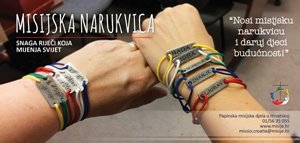 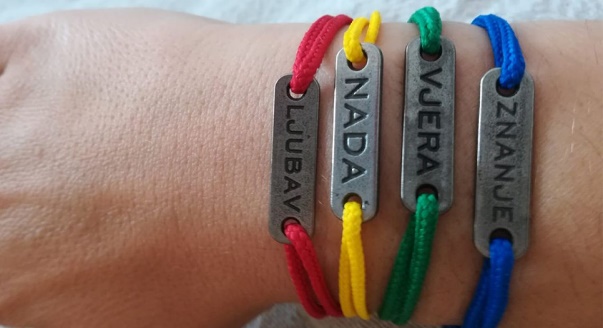 Tijekom mjeseca studenog i prosinca, učenici i djelatnici naše škole, pridružili su se misijskoj akciji pod geslom „Snaga riječi koja mijenja svijet“. Kupovinom i nošenjem ove narukvice podupiru sve one koji se jednako tako zalažu za očuvanje djetinjstva diljem svijeta. Svaka promjena u svijetu kreće od pojedinca, stoga je cilj ove akcije malim djelima ljubavi pomoći djeci da ostanu djeca;  vratiti im vjeru, darovati ljubav, probuditi nadu, omogućiti im obrazovanje i igru – ono što svako dijete treba.  Mi smo nastojali biti dio te promjene, te smo prikupili iznos od 150 eura, koji je uplaćen na račun misijskoga centra (potvrda o uplati nalazi se u prilogu), te vjerujemo da smo time izmamili još jedan dječji osmjeh na lice.Ravnateljstvo Papinskih misijskih djela u Republici Hrvatskoj zahvaljuju nam prigodnom božićnom čestitkom i porukom misionara, koje možete pogledati u prilogu.Suzana Laslo, vjeroučiteljica